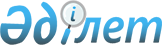 Үгіттік баспа материалдарын орналастыру үшін орындар белгілеу және кандидаттарға сайлаушылармен кездесулер үшін үй - жайлар беру туралы
					
			Күшін жойған
			
			
		
					Ақмола облысы Сандықтау ауданы әкімдігінің 2011 жылғы 21 ақпандағы № А-2/55 қаулысы. Ақмола облысы Сандықтау ауданының Әділет басқармасында 2011 жылғы 1 наурызда № 1-16-122 тіркелді. Күші жойылды - Ақмола облысы Сандықтау ауданы әкімдігінің 2014 жылғы 24 қазандағы № А-11/355 қаулысымен      Ескерту. Күші жойылды - Ақмола облысы Сандықтау ауданы әкімдігінің 24.10.2014 № А-11/355 (қол қойылған күнінен бастап күшіне енеді және қолданысқа енгізіледі) қаулысымен.

      Қазақстан Республикасының 1995 жылғы 28 қыркүйектегі «Қазақстан Республикасындағы сайлау туралы» Конституциялық заңына, «Қазақстан Республикасындағы жергілікті мемлекеттік басқару және өзін-өзі басқару туралы» Қазақстан Республикасының 2001 жылғы 23 қаңтардағы Заңына сәйкес, аудан әкімдігі ҚАУЛЫ ЕТЕДІ:



      1. Сандықтау аудандық аумақтық сайлау комиссиясымен бірлесіп, үгіттік баспа материалдарын орналастыру үшін 1 қосымшаға сәйкес орындар белгіленсін.



      2. Кандидаттарға сайлаушылармен кездесулер үшін шарттың негізінде 2 қосымшаға сәйкес үй-жайлар берілсін.



      3. Осы қаулының орындалуын бақылау аудан әкімі аппаратының басшысы С.К.Құдабайға жүктелсін.

      Ескерту. 3 тармақ жаңа редакцияда - Ақмола облысы Сандықтау ауданы әкімдігінің 22.04.2013 № А-4/116 (ресми жарияланған күнінен бастап қолданысқа енгізіледі) қаулысымен.



      4. Осы қаулы Ақмола облысының Әділет департаментінде мемлекеттік тіркелген күнінен бастап күшіне енеді және ресми жарияланған күнінен бастап қолданысқа енгізіледі.      Сандықтау ауданының әкімі                  Қ.Сүйіндіков

Сандықтау ауданы әкімдігінің

2011 жылғы 21 ақпандағы  

№ А-2/55 қаулысына    

1 қосымша          Үгіттік баспа материалдарын орналастыру үшін орындар

Сандықтау ауданы әкімдігінің

2011 жылғы 21 ақпандағы  

№ А-2/55 қаулысына    

2 қосымша         Шарттың негізінде сайлаушылармен кездесулер үшін ұсынылатын

үй-жайлар тізбесі      Ескерту. 2 қосымша жаңа редакцияда - Ақмола облысы Сандықтау ауданы әкімдігінің 2012.05.08 № А-5/147 (ресми жарияланған күнінен бастап қолданысқа енгізіледі) қаулысымен
					© 2012. Қазақстан Республикасы Әділет министрлігінің «Қазақстан Республикасының Заңнама және құқықтық ақпарат институты» ШЖҚ РМК
				№Үгіттік баспа материалдарын орналастыру үшін орындар1Арбузинка селосы, село орталығында ақпараттық стенд2Балкашино селосы, Абылай хан көшесі 128,

Сандықтау аудандық мәдениет және тілдерді дамыту бөлімі жанындағы «Балкашин аудандық Мәдениет үйі» мемлекеттік коммуналдық қазыналық кәсіпорын ғимаратының жанында ақпараттық тақта Смирнов көшесі 146, ақпараттық тақта

Абылай хан көшесі, 124, ақпараттық тұғырлық3Барақпай селосы, Центральный көшесі 4, селолық мәдениет үйі ғимаратының жанында ақпараттық тақта4Белгород селосы, Сандықтау ауданы «Белгород ауылдық аймағы әкімінің аппараты» мемлекеттік мекемесі ғимаратының жанында ақпараттық тақта5Богородка селосы, село орталығында ақпараттық тақта6Богословка селосы, Нижний көшесі 12, ақпараттық стенд7Бастрымовка селосы, Мир көшесі 19, ақпараттық стенд8Васильевка селосы, село орталығында ақпараттық тақта9Владимировка селосы, селолық клуб ғимаратының жанында ақпараттық тақта10Веселый селосы, Заозерный көшесі 8, селолық мәдениет үйі ғимаратының жанында ақпараттық тақта11Граниковка селосы, Центральный көшесі 23, ақпараттық стенд12Дорогинка селосы, село орталығында ақпараттық стенд13Жыланды ауылы, село орталығында ақпараттық стенд14Каменка селосы, Куйбышев көшесі 27, ақпараттық стенд15Красный Поляна селосы, село орталығында ақпараттық стенд16Құмдыкөл селосы, село орталығында ақпараттық стенд17Қызыл-Қазақстан селосы, село орталығында ақпараттық стенд18Лесной селосы, Центральный көшесі, 1, селолық мәдениет үйі ғимаратының жанында ақпараттық тақта19Мәдениет ауылы, село орталығында ақпараттық стенд20Максимовка селосы, Ленин көшесі 33, селолық мәдениет үйі ғимаратының жанында21Меньшиковка селосы, село орталығында ақпараттық стенд22Михайловка селосы, Нижний көшесі 17, ақпараттық стенд23Мысок селосы, село орталығында ақпараттық стенд24Новоромановка селосы, село орталығында ақпараттық стенд25Новоселовка селосы, село орталығында ақпараттық стенд26Новый Городок селосы, село орталығында ақпараттық стенд27Новоникольск селосы, селолық мәдениет үйі ғимаратының жанында ақпараттық тақта28Петриковка селосы, село орталығында ақпараттық стенд29Петровка селосы, Әлия Молдағұлова көшесі 47, ақпараттық стенд30Преображенка селосы, село орталығында ақпараттық стенд31Приозерный селосы, Центральный көшесі 2, Сандықтау ауданы «Жамбыл селолық округі әкімінің аппараты» мемлекеттік мекемесі ғимаратының жанында32Раздолье селосы, село орталығында ақпараттық стенд33Речной селосы, Центральный көшесі 11, ақпараттық стенд34Сандықтау селосы селолық мәдениет үйі ғимаратының жанында ақпараттық тақта35Смольный селосы, село орталығында ақпараттық стенд36Спасский селосы селолық мәдениет үйі ғимаратының жанында ақпараттық тақта37Тучной селосы, село орталығында ақпараттық стенд38Ұлан ауылы, селолық мәдениет үйі ғимаратының жанында ақпараттық тақта39Хлебный селосы, селолық клуб ғимаратының жанында ақпараттық тақта40Хуторок селосы, селолық клуб ғимаратының жанында ақпараттық тақта 41Чашке селосы, село орталығында ақпараттық стенд№Сайлаушылармен кездесулер үшін үй-жайлар мекенжайы1Балкашино селосы, Абылай хан көшесі, 128, Сандықтау ауданының мәдениет және тілдерді дамыту бөлімі жанындағы «Балкашин аудандық Мәдениет үйі» мемлекеттік коммуналдық қазыналық кәсіпорынның залы2Барақпай селосы, Сандықтау ауданының білім бөлімінің «Барақкөл орта мектебі» мемлекеттік мекемесі ғимаратының мәжіліс залы3Белгород селосы, Сандықтау ауданының білім бөлімінің «Белгород орта мектебі» мемлекеттік мекемесі ғимаратының мәжіліс залы4Богородка селосы, селолық мәдениет үйінің залы5Васильевка селосы, селолық мәдениет үйінің залы6Владимировка селосы, селолық мәдениет үйінің залы7Веселый селосы, Сандықтау ауданының білім бөлімінің «Социалистік Еңбек Ері – Байдалы Уразалин атындағы Веселое орта мектебі» мемлекеттік мекемесі ғимаратының мәжіліс залы8Дорогинка селосы, селолық клубының залы9Жыланды ауылы, Сандықтау ауданының білім бөлімінің «Жыланды қазақ орта мектебі» мемлекеттік мекемесінің ғимараты10Каменка селосы, Сандықтау ауданының білім бөлімінің «Каменск орта мектебі» мемлекеттік мекемесі ғимаратының мәжіліс залы11Красная Поляна селосы, Сандықтау ауданының білім бөлімінің «Красная поляна орта мектебі» мемлекеттік мекемесінің ғимараты12Құмдыкөл селосы, Сандықтау ауданының білім бөлімінің «Құмдыкөл негізгі мектебі» мемлекеттік мекемесінің ғимараты13Қызыл-Қазақстан селосы, Сандықтау ауданының білім бөлімінің «Нұрғабұл Малғаждаров атындағы Қызыл-Қазақстан қазақ орта мектебі» мемлекеттік мекемесінің ғимараты14Лесной селосы, селолық мәдениет үйінің залы15Мәдениет ауылы, селолық мәдениет үйінің залы16Максимовка селосы, селолық мәдениет үйінің залы17Михайловка селосы, Сандықтау ауданының білім бөлімінің «Михайловка бастауыш мектебі» мемлекеттік мекемесінің ғимараты18Новоромановка селосы, Сандықтау ауданының білім бөлімінің «Новоромановка негізгі мектебі» мемлекеттік мекемесінің ғимараты19Новый городок селосы, селолық клубының залы20Новоникольск селосы, селолық мәдениет үйінің залы21Петриковка селосы, Сандықтау ауданының білім бөлімінің «Петриковка бастауыш мектебі» мемлекеттік мекемесінің ғимараты22Петровка селосы, Сандықтау ауданының білім бөлімінің «Петровка негізгі мектебі» мемлекеттік мекемесінің ғимараты23Преображенка селосы, Сандықтау ауданының білім бөлімінің «Преображенка бастауыш мектебі» мемлекеттік мекемесінің ғимараты24Приозерный селосы, селолық мәдениет үйінің залы25Раздолье селосы, селолық клубының залы26Сандықтау селосы, Сандықтау ауданының білім бөлімінің «Сандықтау орта мектебі» мемлекеттік мекемесі ғимаратының мәжіліс залы27Спасский селосы, селолық мәдениет үйінің залы28Тучной селосы, селолық клубының залы29Ұлан ауылы, Сандықтау ауданы әкімдігінің «Ұлан орта мектебі» коммуналдық мемлекеттік мекемесі ғимаратының мәжіліс залы30Хлебный селосы, Сандықтау ауданы әкімдігінің «Победа негізгі мектебі» коммуналдық мемлекеттік мекемесінің ғимараты31Хуторок селосы, селолық клубының залы32Чашке селосы, Сандықтау ауданының білім бөлімінің «Шашке негізгі мектебі» мемлекеттік мекемесінің ғимараты